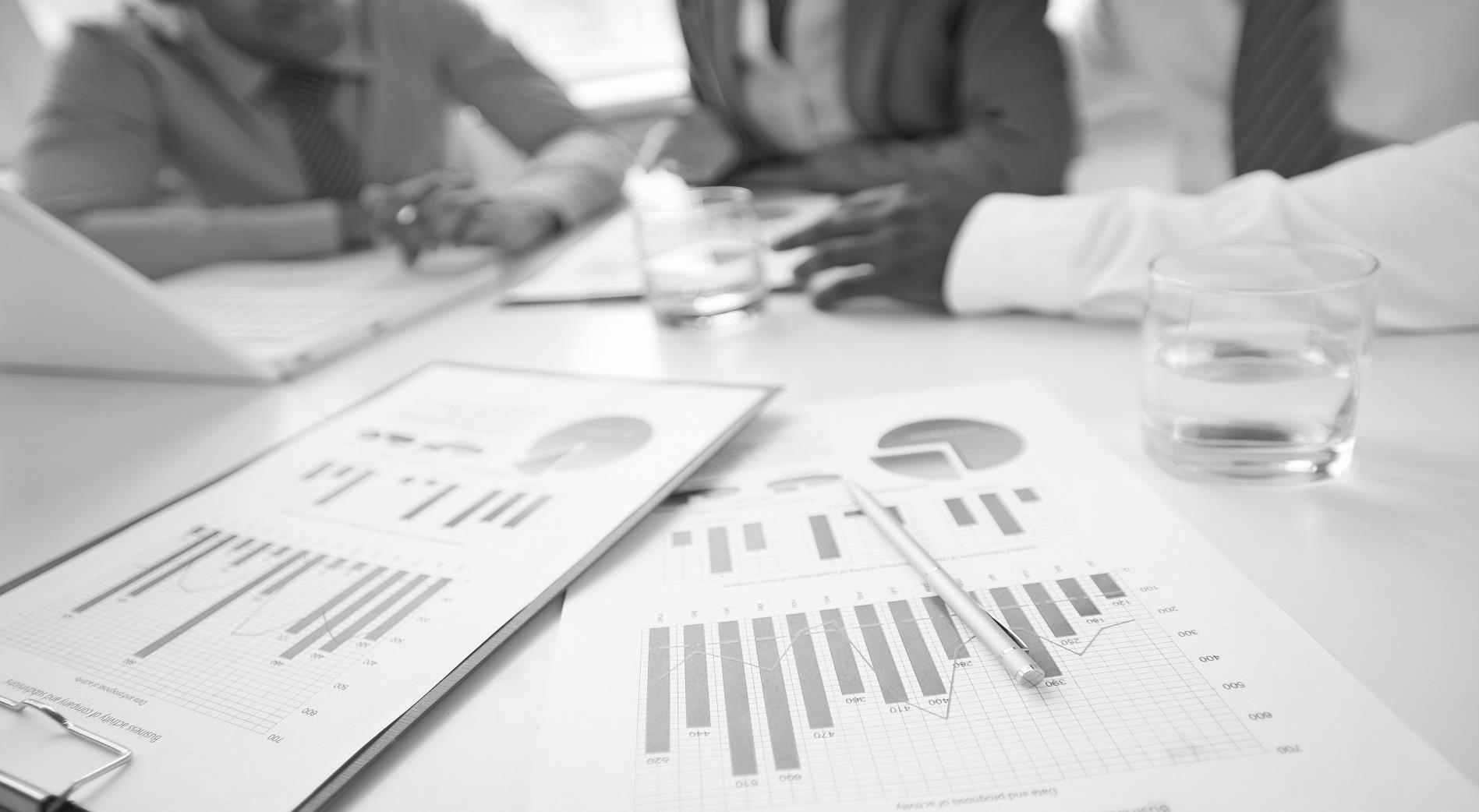 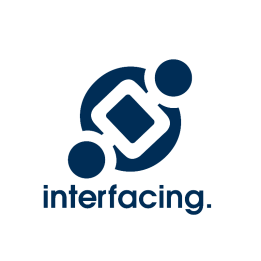 1.0 GOAL{#templaterConfig}{#subject}{#object}{goal}2.0 SCOPE 3.0 REFERENCES {#documents}{#target}{^nodeSubType}      {name}{/nodeSubType}{/target}{/documents}4.0 GENERAL DESCRIPTION @@richTextDescription:{nodeId}@@4.1 Entities{#entities}{#target}{name}Permissions: {#create}C{/create}{#read}R{/read}{#update}U{/update}{#delete}D{/delete}@@richTextDescription:{nodeId}@@{/target}{/entities}4.2 Attributes{#attributes}{#target}{name}Permissions: {#create}C{/create}{#read}R{/read}{#update}U{/update}{#delete}D{/delete}@@richTextDescription:{nodeId}@@{/target}{/attributes}5.0 FUNCTIONAL REQUIREMENTS 5.1 Functional Components{#assets}{#target}{name}@@richTextDescription:{nodeId}@@{/target}{/assets}6.0 User Acceptance Tests6.1 Process Level UAT@@richTextDescription={userAcceptanceTest}@@{/object}{/subject}{/templaterConfig}6.2 Activity Levels UAT{#objects}{#object}@@map[width:800]:{nodeId}@@{/object}{/objects}Rasci Matrix of  all ActivitiesThe following is a list of the activities conducted within the scope of this process, as well as any roles and/or assets associated to them combined with their RACI assignment.R: Responsible, A: Accountable, Su: Support, C: Consulted, I: InformedN.B. The skipping of sequence numbers is intentional.@@rasciMatrix@@Scope of the DocumentScope of the DocumentScope of the DocumentActivity NumberActivity NameRole(s){#objects}{#nodes}{sequenceNumber}{name}{#roles}{#target}{name} [ {#responsible}R{/responsible}{#accountable}A{/accountable}{#support}Su{/support}{#consulted}C{/consulted}{#informed}I{/informed}{#verifier}V{/verifier}{#signatory}Si{/signatory} ]{/target}{/roles}{/nodes}{/objects}{#properties}{attributeName}{#attributeValueText}{attributeValueText}{/attributeValueText}{#listItems}{name}{/listItems}{/properties}	Activity NameDescription{#objects}{#nodes}{sequenceNumber}  {name}@@richTextDescription={userAcceptanceTest}@@{/nodes}{/objects}